N°:      03FECHA: Julio 31  de 2017                                                                DE: Directoras de grupo  K 2 C y DPARA:    Padres de familia                                                                ASUNTO: Circular de la semana  Cordialmente,  Norma Lenis y Juliana Martínez.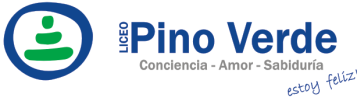 REGISTROISO-BPMCIRCULARAF-RG-13REGISTROISO-BPMCIRCULARVersión 3REGISTROISO-BPMCIRCULARJulio de 2011UNIT OF INQUIRYSPECIAL ACTIVITIESHOMEWORKNOTESQueridos padres les informamos que cada período trabajamos un tema transdisciplinario y  una unidad de indagación, a través de los cuales se  comienzan  a desarrollar unos conceptos, que le permiten a los niños construir su propio conocimiento.Durante el primer  período trabajaremos:Tema transdisciplinario: ¿Quiénes somos?Idea central:	Explorando mi mundo reconozco mi entorno.Conceptos:Función – formaSEMANA AZUL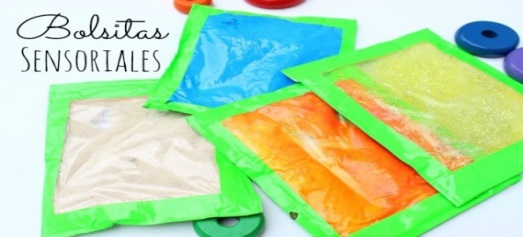 Recuperado de: https://espanol.babycenter.com/blog/vida_y_hogar/4-bolsitas-sensoriales-faciles-caseras-ninos/Esta semana fortaleceremos  el reconocimiento del color azul, lo descubriremos en nuestro entorno y experimentaremos  con pinturas, plastilina, papel y crayolas.Afianzaremos el desarrollo del esquema corporal y la ubicación de las partes de la cara con ayuda de canciones y dibujos.El día jueves 3 de agosto los niños deben venir con camiseta azul, botas y gorra.Muchas gracias y feliz semana.RECOMENDACIONESEl uso adecuado del chat es exclusivamente para asuntos institucionales del grupo.En la reunión del Open House se sugirió el uso de un impermeable, el cual debe permanecer todos los días en la maleta de los niños. Este será usado en los días lluviosos y en actividades de exploración sensorial.Recuerden que es importante revisar todos los días la agenda y firmar las notas leídas.